4 KS V BARVĚ DŘEVA, VIZ OBRÁZEK: https://www.ikea.com/cz/cs/p/komplement-zasuvka-vz-bile-mor-dub-70246348/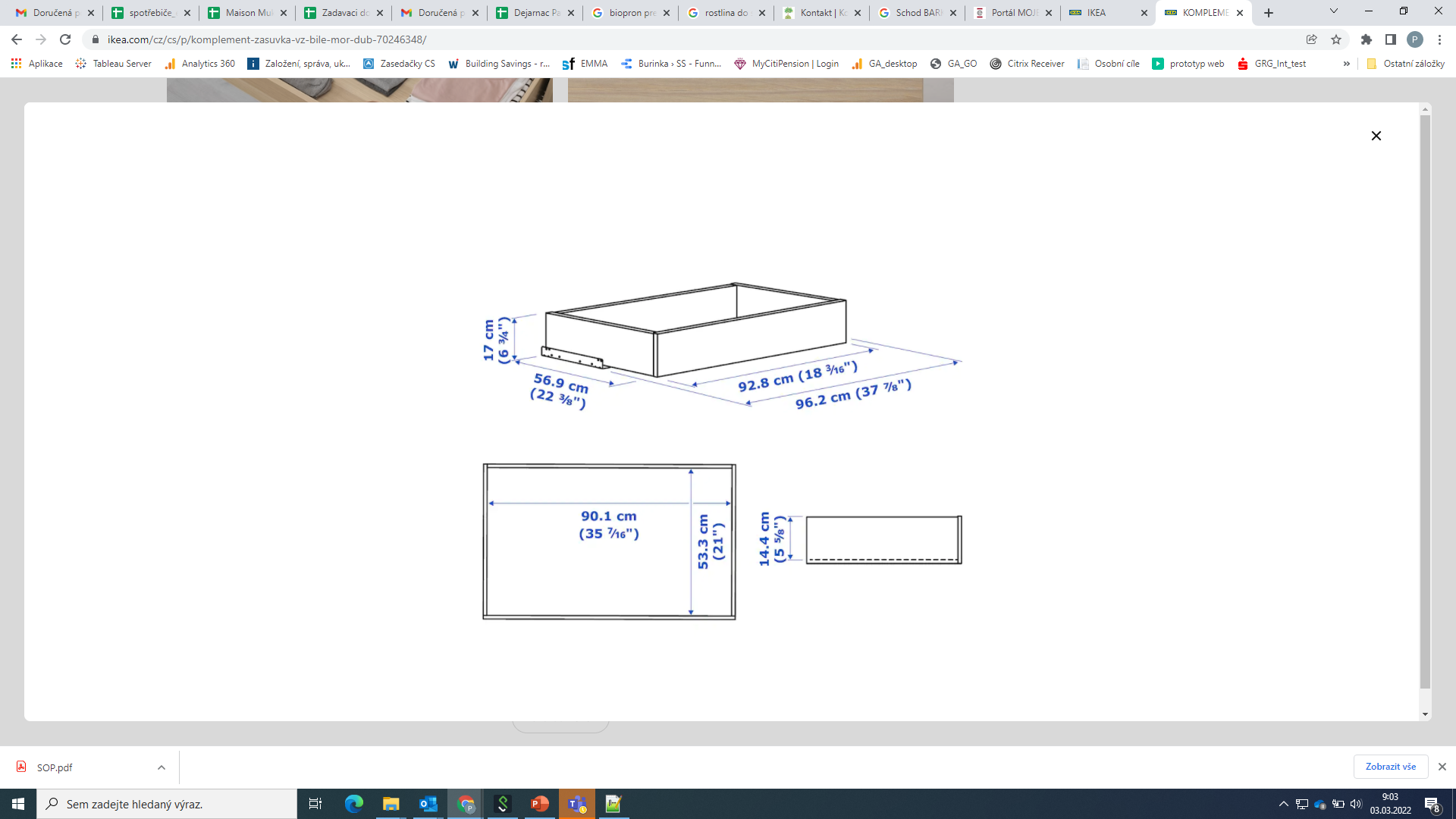 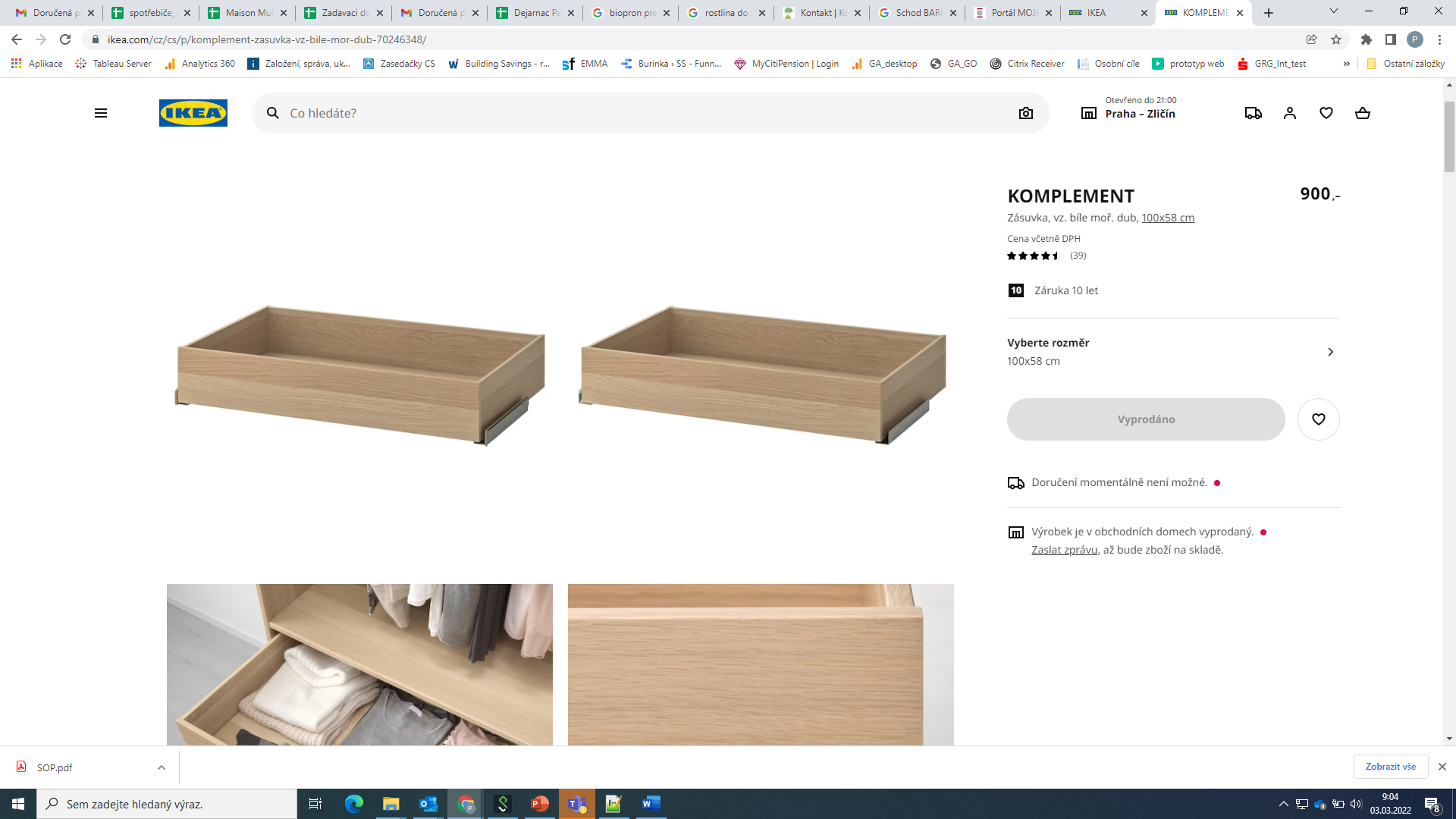 1KS V BARVĚ DŘEVA, VIZ OBRÁZEK: https://www.ikea.com/cz/cs/p/komplement-vysuvny-podnos-cernohneda-00246380/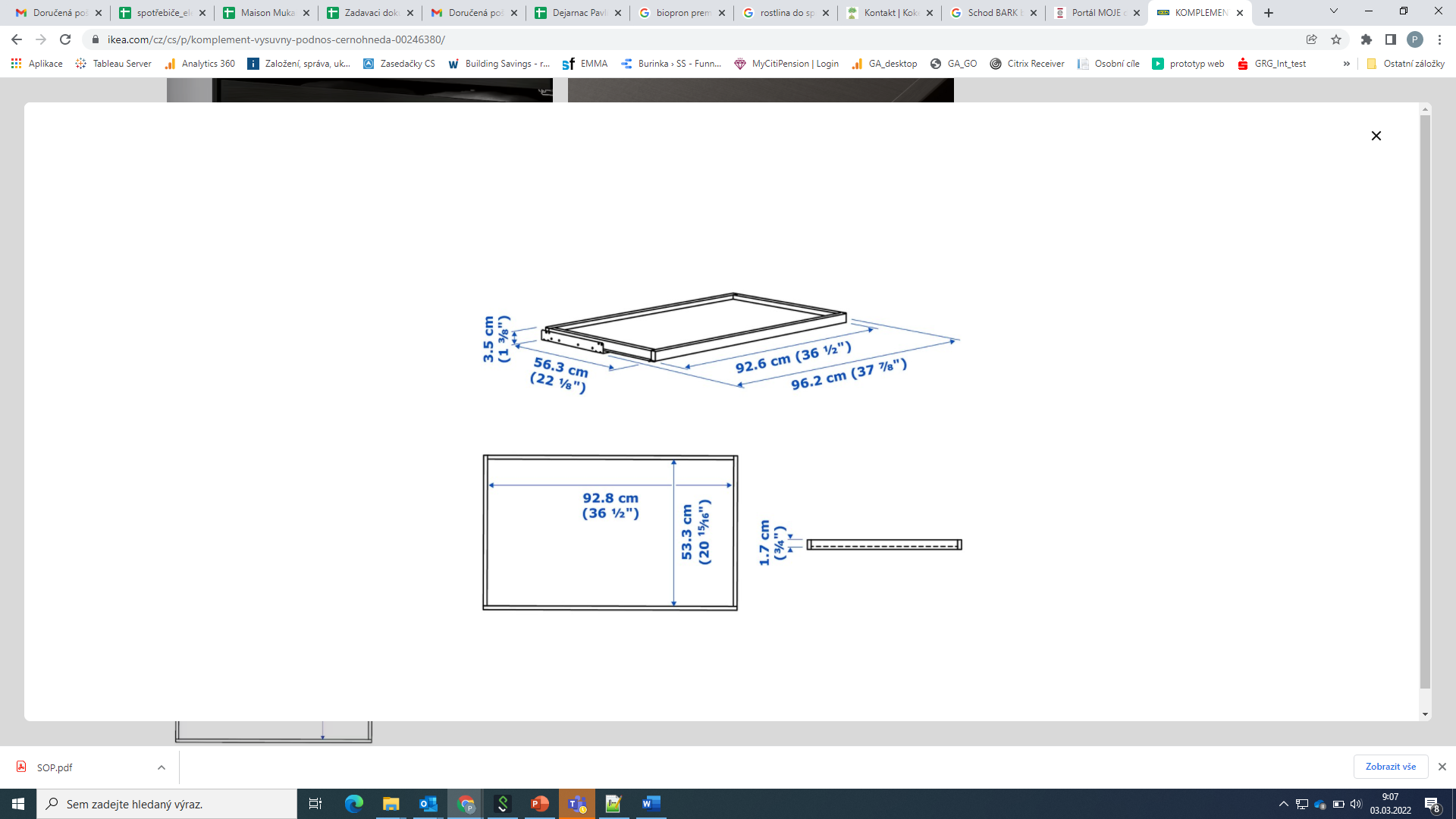 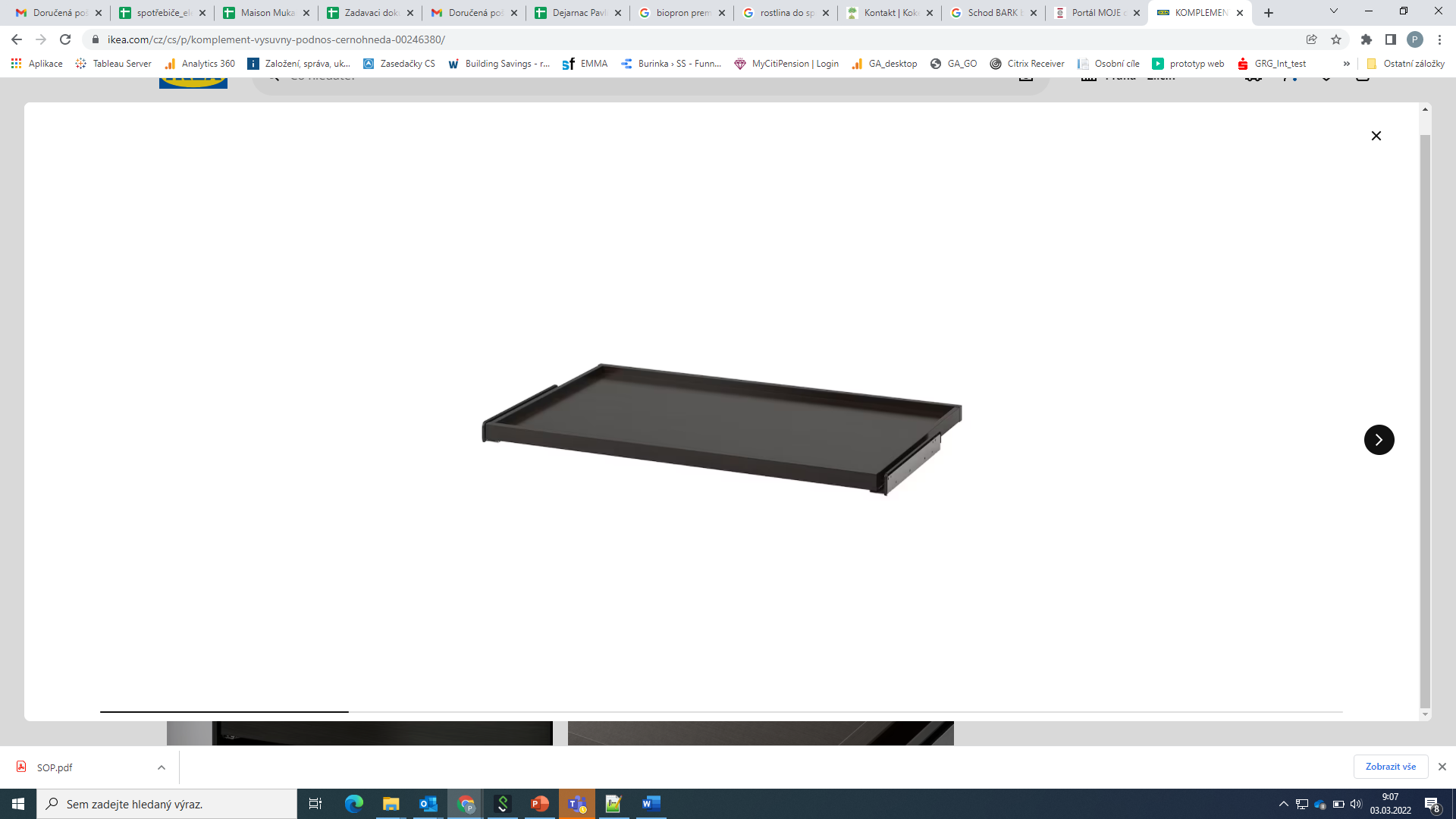 3KS V BARVĚ DŘEVA, VIZ OBRÁZEK: https://www.ikea.com/cz/cs/p/komplement-vysuvny-podnos-vz-bile-mor-dub-80246376/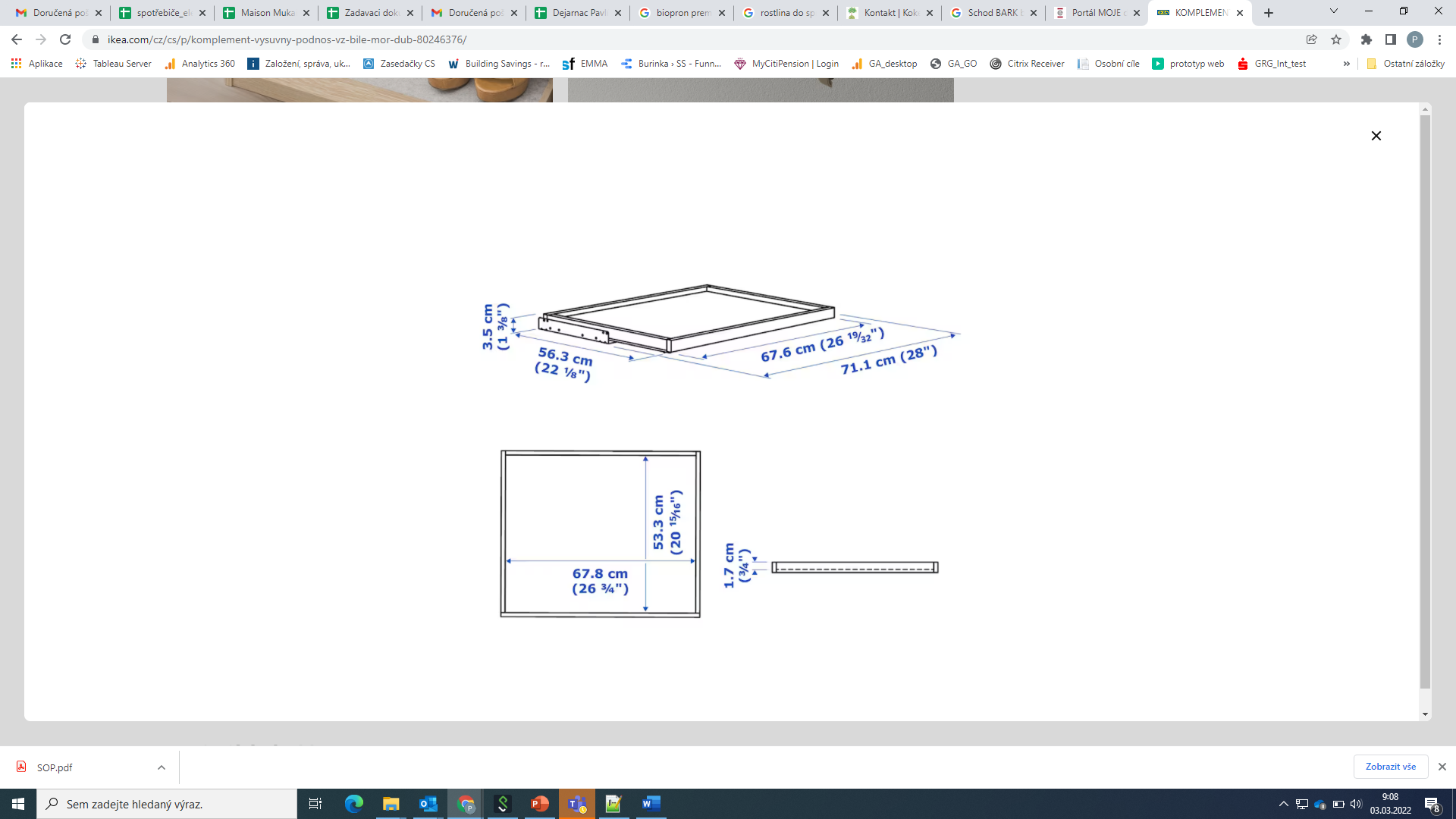 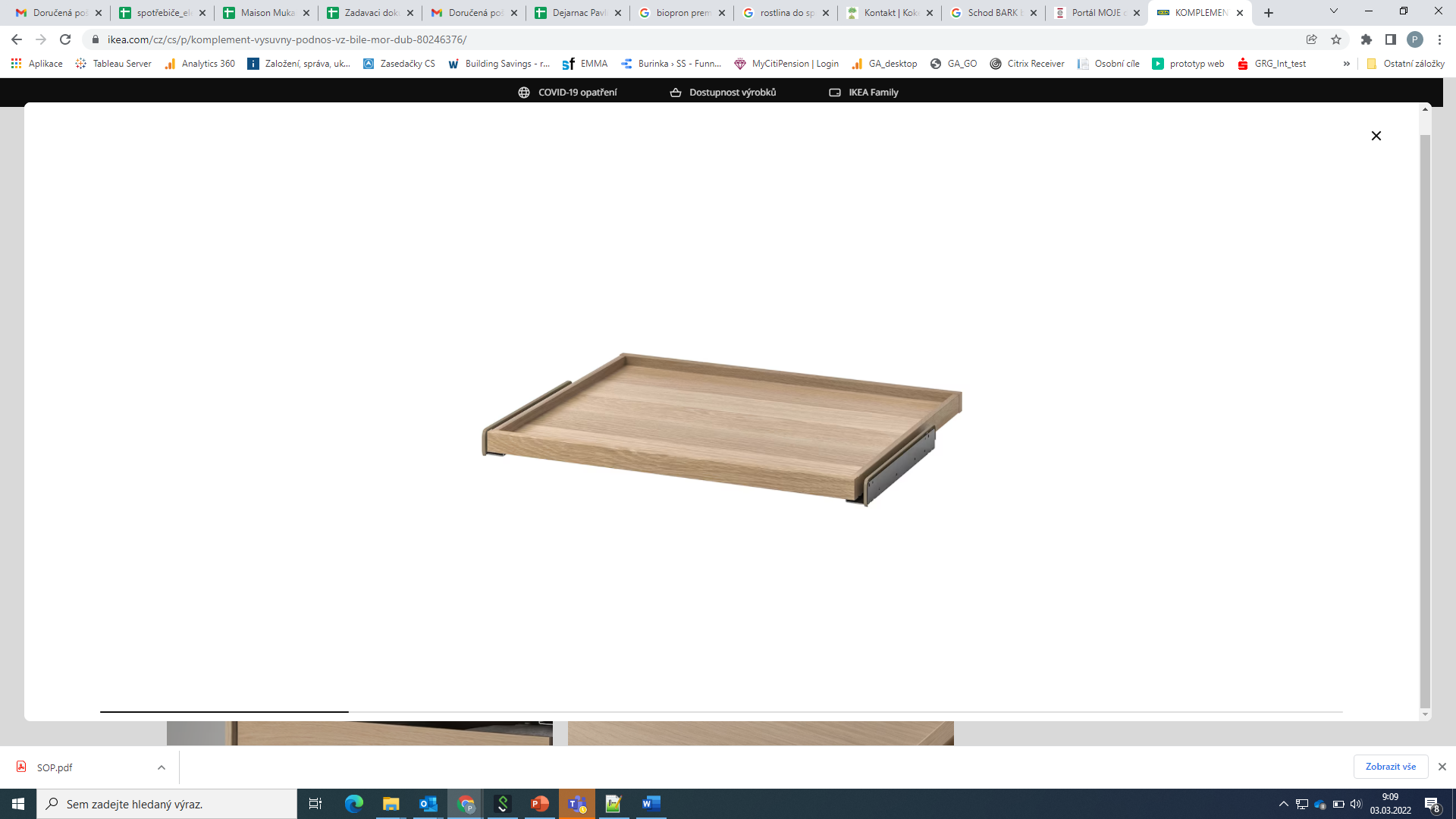 